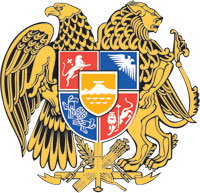 GOVERNMENT OF THE REPUBLIC OF ARMENIA DECISIONNo 534-N of 18 May 2017ON APPROVING THE PROCEDURE FOR HOLDING AN ELECTRONIC AUCTION AND THE LIST OF GOODS, WORKS AND SERVICES ACQUIRED THROUGH ELECTRONIC AUCTION_____________________________________________________________________Based on Article 4 and points 3, 6, 8 and 14 of part 1 of Article 5 of the Law of the Republic of Armenia "On procurement", the Government of the Republic of Armenia hereby decides to:1.	Approve:(1)	the procedure for holding an electronic auction pursuant to Annex No 1;(2)	the list of goods, works and services acquired through electronic auction pursuant to Annex No 2.2.	Assign the Minister of Finance of the Republic of Armenia to approve the guideline for carrying out procurement through electronic auction within a thirty-day period following the day of entry into force of this Decision.3.	This Decision shall enter into force on 31 December 2017.Annex No 1to Decision of the Government of the Republic of Armenia 
No 534-N of 18 May 2017PROCEDURE 
FOR HOLDING OF AN ELECTRONIC AUCTION I. GENERAL PROVISIONS1.	This Procedure shall regulate the relations pertaining to holding an electronic auction.2.	The system for electronic auction shall contain electronic equipment, tools and programmes which enable the exchange of data through remote control, remote communication and by electronic means. All equipment shall be installed in the place prescribed by the Minister of Finance of the Republic of Armenia.3.	In case of carrying out procurement through electronic auction, the requirements of the legislation of the Republic of Armenia on procurement shall apply, having regard the peculiarities prescribed under this Procedure.4.	The following concepts shall be used in this Procedure:(1)	"system for electronic auction" (hereinafter referred to as "the system") — a system ensuring the holding of electronic auctions (www.armeps.am/eauction);(2)	"bidder" — a person with the desire to participate in an electronic auction and registered in the system for the purpose of concluding a contract with the contracting authority; (3)	"electronic auction" — the process of presenting — with the use of electronic means — new prices, revised downwards, enabling by using automatic evaluation methods (means) to rank the bidders having submitted bids as per their position, that is, their sequential order;(4)	"bid" — a proposal submitted electronically by the bidder based on the invitation;(5)	“authorised body” — the Ministry of Finance of the Republic of Armenia;(6)	"users" — persons entitled to exploit and use the system;(7)	"step" — a new reduced price proposal revised and submitted by the bidder prior to completion of electronic auction; (8)	"bidder ranked the first" — bidder who has submitted the lowest price proposal as of the moment of expiry of the time limit prescribed for completion of electronic auction. 5.	The system shall provide the opportunity to encode the data of bidders, except for price proposals, and ensure impossibility of decoding these data prior to the end of completion of the electronic auction.6.	Users of the system shall include:(1)	head of the contracting authority, who shall register new users in the system and approve the report on evaluation through the system;(2)	evaluation commission;(3)	secretary.II. PROCEDURE FOR REGISTRATION IN THE SYSTEM7.	For the purpose of being registered in the system and exploiting it, the contracting authority shall in writing or electronically — by way of sending from his or her official e-mail address to the official e-mail address of the authorised body — submit to the authorised body:(1)	name of the contracting authority — in Armenian, Russian and English;(2)	business address of the contracting authority — in Armenian, Russian and English;(3)	name, surname, position, telephone number and e-mail address of the head.8.	The authorised body shall, within five working days following the day of receipt of the information provided for by this Procedure, register the contracting authority in the system and provide, in writing, the head of the contracting authority with the login and initial password registered in the system. Moreover:(1)	when logging into the system for the first time, the head of the contracting authority and the users determined by him or her shall be obliged to replace the provided initial password with a new password that must be composed of at least 8 characters, including at least one letter and one digit in 8 characters;(2)	logins and initial passwords shall be provided to users by the head of the contracting authority; (3)	registration of the persons referred to in this point in the system shall be automatically deemed invalid, where they fail to log into the system within 30 calendar days starting from the day of registering in the system, or log in, but fail to enter into the system the number that they have automatically received via e-mail after the confirmation of the registration. In this case, a new process of registration shall be carried out. 9.	For the purpose of being registered in the system as a bidder, the bidder shall log into the system and fill in the relevant information that is required, after which the bidder shall enter into the system the combination of the digit and/or letters received via e-mail (hereinafter referred to as "the information") for the confirmation of the registration. Upon correct entry of the information, the bidder shall be deemed registered in the system, of which the bidder shall automatically receive notification. Registration of the bidder shall automatically be deemed invalid, where the bidder fails to log into the system within 30 calendar days starting from the day of registering in the system, or logs in, but fails to enter the information into the system. In this case, a new process of registration shall be carried out.III. PROCEDURE FOR CARRYING OUT PROCUREMENT THROUGH ELECTRONIC AUCTION10.	The following peculiarities shall be in effect when procurement is carried out through electronic auction (hereinafter referred to as "the auction"):(1)	procurement notice and invitation shall be published in the bulletin at the same time;(2)	descriptions of the goods, works or services to be acquired through electronic auction, the terms for acquisition and payment thereof must be completely and clearly described by bid and invitation for procurement, excluding any different interpretation; (3)	the terms regarding participation in the auction and conduct of the procedure shall be prescribed by the invitation; (4)	the resident bidder of the Republic of Armenia ranked the first shall submit the documents approved by the bidder and provided for by the invitation — except for the bid security — by electronic digital signature, the imprint of which must be visible on the document, whereas the certificate must be placed in the identification card issued as prescribed by the Law of the Republic of Armenia "On identification cards". The bidder that is not resident of the Republic of Armenia shall submit the documents provided for by this sub-point in the reprinted (scanned) version of the original document approved by the bidder, except for the bid security.11.	The invitation shall also provide that: (1)	the bid of the bidder includes only the price proposal. Moreover, the bidder may submit a price proposal, where the bidder meets the requirements for the eligibility and qualification criteria prescribed by the invitation. Submitting a price proposal shall be deemed a notice certifying the compliance of the bidder's data with the requirements provided for by this sub-point; (2)	the total duration of the auction shall be set for 30 minutes. The amount reduced as a result of each step taken during the auction must not be less than one percent of the lowest price proposal submitted at the moment of starting the auction. Where a new step is not taken at the 5th minute starting from the moment that any step is taken during the total duration of the auction, the auction shall be deemed complete, and the bidder having taken the last step shall be deemed a bidder ranked the first;(3)	the bidder recognised as the bidder ranked the first shall, along with the documents substantiating the bidder's compliance with the qualification criteria prescribed by the invitation, also submit the following:a.	in case of procurement of goods approved by the bidder — the name and technical specifications of the offered good;b.	a notice approved by the bidder on the absence of dominant position and anti-competitive agreement within the scope of the give procedure;c.	notice approved by the bidder on the absence of simultaneous participation of the bidder's affiliated persons — prescribed by the legislation of the Republic of Armenia on procurement — in the given procurement process;d.	data on the natural person (persons) directly or indirectly holding more than 10 percent of the voting stocks (shares, units) in a statutory capital of the bidder, including bearer stocks, or data on the person (persons) entitled to appoint to or dismiss from office the members of executive body of the bidder, or receiving more than 15 percent of profit generated from entrepreneurial activities or other activities implemented by that bidder. In case of absence of the persons referred to in this paragraph, the data on the head and the members of the executive body shall be submitted. Moreover, where the bidder is declared as a selected bidder, the information provided for by this paragraph shall be published in the bulletin together with the notice regarding the decision on conclusion of a contract;e.	original of the bid security provided for by the invitation with a letter addressed to the evaluation commission, which shall also be entered into the system for document of the contracting authority. Where the bid security is submitted in the form of a bank guarantee, it shall not be approved by the bidder, and the original of the guarantee issued by the bank shall be submitted with a letter provided for by this paragraph.12.	As of the moment of expiry of the time limit for submitting bids, the system shall, through automatic notification, send the submitted lowest price proposal to all bidders having submitted bids, as well as a proposal to submit new (revised) prices. The proposal shall also include information on the day and time of opening the electronic auction and data necessary for establishing an individual communication pathway along with the electronic equipment being used.13.	The auction shall start on the second working day starting from the day of expiry of the time limit for submitting bids, at the time set by the invitation.14.	The electronic auction may not be organised after 16:00 and on non-working days. Where the day of starting the electronic auction coincides with a non-working day, the electronic auction shall be deemed re-announced at the same hour of the working day following the non-working day concerned.15.	Prior to expiry of the time limit set for completion of the auction, the system shall automatically present to the bidders the step of each bidder and the day, time of completion thereof.16.	The auction shall be completed as of the moment of expiry of the specific time referred to in the invitation or in the case provided for by sub-point 2 of point 11 of this Procedure.17.	As of the moment of completion of the auction, the system shall automatically present to the contracting authority and the bidders having submitted bids the results of the auction, according to the names and spots of the bidders ranked the first and successively ranked bidders.18.	At the moment of completion of the auction, where the prices submitted by the bidders exceed the price set by the procurement bid for the goods, works or services to be procured within the framework of the given procedure, the procurement procedure shall be announced as not having taken place based on point 1 of part 1 of Article 37 of the Law of the Republic of Armenia "On procurement" (hereinafter referred to as "the Law").19.	On the working day following completion of the auction: (1)	the evaluation commission shall reject the bids, the price proposals submitted wherein exceed, as of the moment of completion of the auction, the price set by the procurement bid for acquisition of the good, work or service to be procured as a result of the procedure;(2)	the secretary of the evaluation commission shall publish in the bulletin the reprinted (scanned) versions of the originals of the minutes of the session convened for the purpose of summarising the results of the auction, as well as the statements on the absence of conflict of interests signed by the members of the commission attending the session concerned;(3)	the secretary of the evaluation commission shall submit via e-mail an inquiry to the State Revenue Committee adjunct to the Government of the Republic of Armenia (hereinafter referred to as "the Committee") as regards overdue liabilities of the bidder ranked the first for the part of income controlled by the tax authority as of the day of submitting the bid, as well as the existence of conditions prescribed by the legislation of the Republic of Armenia on procurement for evaluation of the qualification criterion "Financial Resources" prescribed by the invitation, by providing the name of the bidder and the taxpayer registration number;(4)	the secretary of the evaluation commission shall, through the system, notify the bidder ranked the first, by proposing to submit — within three working days starting from the day of sending the notification — through the system the documents provided for by the invitation and substantiating the qualification criteria, except for the cases prescribed by the legislation of the Republic of Armenia on procurement, as well as the documents provided for by sub-point 3 of point 11 of this Procedure;(5)	in case of failure to submit the documents provided for by sub-point 4 of this point, the commission shall, during a session convened for evaluation of bids, reject the bid of the bidder ranked the first and request the successively ranked bidder to submit documents.20.	The Committee shall — within three working days following receipt of the inquiry provided for by sub-point 3 of point 19 of this Procedure — provide, via e-mail, information regarding the inquiry. Where the Committee fails to provide information within the time limit prescribed by this point, the bidder ranked the first shall be deemed a bidder meeting those requirements. Where the information submitted by the Committee after the time limit prescribed by this point states that as of the day of submitting the bid, the bidder ranked the first has had, for the part of income controlled by the tax authority, overdue liabilities exceeding the threshold provided for by law, or the bidder does not meet the requirements of the qualification criterion "Financial Resources" prescribed by the invitation, and the contract has not been concluded, the bid of the given bidder shall be rejected, and where the contract is concluded, the requirements of the legislation of the Republic of Armenia on procurement shall apply. Where the information provided by the Committee within the prescribed time limit states that the bidder ranked the first has had, for the part of income controlled by the tax authority, overdue liabilities exceeding the threshold provided for by law, the bid of the given bidder shall — during the session convened for evaluation of bids, upon the decision of the commission — be rejected, irrespective of the fact that the bidder has submitted additional information that is different from the information provided by the Committee. 21.	The contracting authority shall — within five working days following the day of emergence of the grounds provided for by point 6 of part 1 of Article 6 of the Law — forward in writing the data on the given bidder, with relevant grounds, to the authorised body. In case of existence of the grounds prescribed by point 20 of this Procedure, the data provided for by this point shall not be submitted to the authorised body, where the bidder or the Committee has submitted the additional information before the third working day following the session convened for approval of the results of the evaluation of bids. 22.	The secretary shall — on the day following the expiry of the time limit prescribed by point 19 of this Procedure — simultaneously provide the members of the commission, electronically, with the copies of the documents submitted by the bidder ranked the first, two copies of evaluation sheets and the information received from the Committee. The session for approval of the results of the evaluation of bids shall be convened no later than on the third working day following provision of documents to the members of the commission. Moreover, in case of procurement of goods, the commission shall also evaluate the compliance of the submitted technical specifications with the requirements of the technical specifications prescribed by the invitation, and in case of recording inconsistencies, the detected inconsistencies shall be described in the minutes of the session of the commission in details.23.	In case of failure by the bidder ranked the first to completely submit the documents, as well as in case of recording inconsistencies with regard to the requirements of the invitation as a result of evaluation of the submitted documents that are provided for by the invitation and substantiate the presented qualification criteria and, in case of procurement of goods — also the documents provided for by paragraph "a" of sub-point 3 of point 11 of this Procedure, the secretary shall — on the same day through the system — notify the bidder ranked the first, recommending that the bidder eliminate the inconsistency within one working day.24.	In case the bidder ranked the first: (1)	eliminates the recorded inconsistency within the prescribed time limit, the bid shall be evaluated as satisfactory, and the bidder ranked the first shall be declared as a selected bidder;(2)	fails to eliminate the recorded inconsistency within the prescribed time limit, the bid shall be rejected upon the decision of the commission, and a request to submit documents shall be forwarded to the successively ranked bidder.25.	In case the selected bidder fails (refuses) to conclude a contract, or the bidder is deprived of the right to conclude a contract, the commission shall apply the conditions provided for by points 19, 20, 21, 22, 23 and 24 of this Procedure in order to determine the selected bidder.26.	The contract with the bidder selected based on the results of the electronic auction shall be concluded, and the results of the procurement procedure shall be summarised as prescribed by the legislation of the Republic of Armenia on procurement.Annex No 2to Decision of the Government of the Republic of Armenia 
No 534-N of 18 May 2017Listof goods, works and services acquired through electronic auctionGoods1.	Petrol regular2.	Petrol premium3.	Petrol super4.	Diesel fuel5.	Firewood6.	Coal7.	Lignite (brown coal)8.	Turf9.	Aviation fuel10.	Cereals, legumes and grains11.	Flour12.	Vegetables13.	Fruits14.	Berries15.	Greens16.	Meat, meat products and edible meat offal17.	Fish18.	Confectionery, groceries (macaroni)19.	Dairy produce20.	Cheese and analogue cheese21.	Butter, margarine, oil (vegetable oil)22.	Sugar, granulated sugar23.	Bread and bakers' wares24.	Tea25.	Coffee26.	Eggs, powdered eggs27.	Conserves28.	Various types of spices and sauces29.	Yeast30.	Vinegar31.	Salt32.	Desserts33.	Baby food34.	Beverages (alcoholic and non-alcoholic)35.	Animal feed — dog food36.	Various types of papers, coloured paper, cardboard37.	Fax paper38.	Paper cutter39.	Bookbinder, book sewing cover, spring, cover40.	Laminator, lamination membrane41.	Blackboard, paperboard42.	Folder43.	File folder44.	Collection — set of stationery45.	Puncher (hole puncher)46.	Stapler47.	Staple remover48.	Staples in strips — needles49.	Office bag50.	Paper tray51.	Notepaper52.	Notepaper — sticky53.	Pen, pen holder54.	Pencil, colour pencil, colour marker55.	Leads for pencil56.	Eraser (rubber)57.	Clip, clip dispenser58.	Clamp59.	Drawing pin60.	Ruler61.	Composite (correction fluid)62.	Marker63.	Employment record book64.	Office book65.	Notebook, diary66.	Calendar67.	Stand, self-adhesive tape (scotch tape) dispenser, stand for calendar 68.	Stamp ink69.	Pad for seals, stamps70.	Seal device71.	Page separator72.	Calculating machine (calculator)73.	Plasticine74.	Office knife75.	Office scissors76.	Glue77.	Polymer self-adhesive tape (scotch tape)78.	Envelope79.	Stationery thread80.	Graphite lead (Griffel)81.	Bumvinyl 82.	Psychotropic, anti-seizure medicine83.	Narcotic drugs, agents affecting nervous system84.	Therapeutic medications85.	Anti-diabetic medicines 86.	Cardiovascular medications87.	Hormonal medications88.	Immunosuppressant medicines89.	Cytotoxic medicines90.	Anti-tuberculosis medicines91.	Disinfectant medications92.	Vaccines93.	Anti-bacterial medications94.	Diagnostic medications95.	Agents affecting respiratory system96.	Substances and accessories supporting medicine and vaccines97.	Vaccines, serums and diagnostic substances against diseases of bovine, sheep, swine 98.	Medicinal preparations against diseases of bees99.	Vaccines against rabies in dogs100.	Engine, parts of engine101.	Control, supply and lubrication systems, parts of the systems102.	Cooling and exhaust systems, parts of the systems103.	Clutching, gearboxes, automatic transmission gearboxes, parts104.	Junction box, parts of drive shafts105.	Parts of front and rear axles 106.	Suspension107.	Steering gear equipment108.	Braking system109.	Electrical equipment110.	Motor oils111.	Tyres112.	Metal constructions113.	Building constructions114.	Cosmetic accessories and materials for construction115.	Construction tools116.	Doors117.	Windows118.	Sanitaryware119.	Tubes120.	Cables121.	Paints122.	Stone123.	Clay124.	Plaster125.	Sand126.	Cement127.	Slate128.	Computers129.	Notebooks, iPads, tablets130.	Copying equipment131.	Printers132.	Scanners133.	Toners134.	Cartridges135.	Cables for computers, printers, copying and other devices, network accessories136.	Fax modems137.	Monitors138.	Processors139.	Motherboards140.	Video cards141.	Hard drivers142.	Uninterruptible Power Supply, batteries143.	Memory boards, devices144.	Adapters and transformers145.	Keyboards146.	Mouses, mouse pads147.	Developers148.	Computer cameras, headphones, webcams, microphones, loudspeakers149.	Various types of auxiliary computer devices150.	Spare parts of printing, copying and other devices151.	Drives and discs152.	Projector, projection screen153.	Blinds, roller curtains, curtain154.	Rugs, electric light fixtures 155.	Lockers (metal, fireproof)156.	Textile, textile products157.	Clothes158.	Fur, fur products159.	Leather, leather products160.	Various types of shoes161.	Hats162.	Bedding and linen163.	Soap (hand soap, household soap, liquid soap), dispenser for liquid soap164.	Washing and cleaning materials, liquids165.	Cleaning cloth166.	Cleaning brushes of various types and purposes167.	Toilet paper168.	Napkin, paper towel, paper towel dispenser169.	Whisk broom, broom170.	Bucket, plastic wash basin171.	Various types of dishes and kitchen utensils172.	Mop173.	Dustpan174.	Personal hygiene products and accessories175.	Furniture and floor polishing products176.	Deodorant177.	Polyethylene bags, sacks178.	Plastic baskets, litter basket (trash bin)179.	Fixtures for toilet facilities180.	Household gloves181.	Various types of electric lamps and searchlights182.	Electric heaters, automatic switches, switches, electrical outlets and electrical fixtures183.	Shovels, snow shovels184.	Insulating tape and self-adhesive tape (scotch tape)185.	Refrigerator, vacuum cleaner, stove, washing machine, microwave oven, electric kettle, iron, meat grinder, juicer, blender, water device186.	Television set, home movie theatre, air conditioners, DVD players, music centre, digital camera, photo camera and recorder, dictaphone, calorifier and heater187.	Private branch exchange, telephone, fax machine, radio station, light and sound signalling equipment, radio parts188.	Accessories and auxiliary materials for electrical equipment, radio equipment and household appliances 189.	Tables, desks, conference tables190.	Chairs, computer chairs191.	Cabinets, bookcases, wardrobes192.	Armchairs193.	Sofas194.	Hanger195.	Tumba196.	Bed197.	Collections and sets of kitchen furniture, bedroom furniture, soft furniture and office furniture198.	Shelves, shelving units199.	Wood-framed or laminated mirror200.	Medical furniture201.	School furniture202.	Digital behind-the-ear hearing devices203.	Analog behind-the-ear hearing device204.	Digital behind-the-ear hearing aids205.	Insert for hearing devices206.	Wheelchair for adults207.	Wheelchair for children208.	Parts of hearing aids and wheelchairs for disabled persons209.	Diagnostic substances210.	Laboratory substances211.	Substances and fixtures supporting diagnostic and laboratory substances212.	X-ray devices213.	Diagnostic equipment214.	Equipment for diagnosis215.	Anaesthesia and resuscitation devices, instruments and accessories216.	Surgical devices, instruments217.	Patient care items218.	Dental equipment and accessories219.	Disinfecting devices220.	Neonatal and obstetric aid instruments, accessories221.	Specialised equipment and accessories222.	Rehabilitation, physiotherapeutic devices and medical accessories223.	Flowers224.	Wreaths225.	Natural plants226.	Flower arrangements 227.	Toxic substances228.	Newspapers229.	Magazines230.	Reference books231.	Lorries232.	Vans233.	Passenger vehicles 234.	Special purpose vehicles235.	Rolling stock of automobile transport — wheeled self-propelled or towed, by means of an automobile, motor vehicles236.	Agricultural machinery237.	Construction machinery238.	Compressed natural gasWorks239.	Printing of books, brochures240.	Printing of certificates241.	Printing of folders242.	Printing of envelopes and postcards243.	Printing of forms (receipts, notices, blanks, forms)244.	Printing of posters, billboards245.	Printing of calendars246.	Printing of booklets247.	Printing of registers, registration books248.	Printing of certificates of state registration used within territorial divisions for registration of civil status acts 249.	Printing of passports250.	Printing of excise stamps251.	Printing of marks252.	Printing of diplomas, academic certificates, state sample certificates253.	Printing of entry visa254.	Printing of driving permits255.	Printing of vehicle registration certificate256.	Printing of technical inspection sticker for motor vehicles257.	Preparation of vehicle registration plates for vehicles and non-passenger motor vehicles 258.	Preparation of medals, commemorative medals and the boxes thereof259.	Preparation of orders, orders of honour and the boxes thereof260.	Preparation of commendation medals and the boxes thereofServices261.	Provision of Internet connection262.	Technical maintenance of vehicles263.	Preparation and broadcasting of television shows264.	Preparation and broadcasting of radio shows265.	Preparation and broadcasting of promotional videos and announcements on television and radio266.	Preparation and broadcasting of promotional videos and announcements on the Internet267.	Veterinary medicine and prophylaxis of plant protection, diagnosis, treatment and preventive measures 268.	Elimination and prevention of pests of agricultural and ornamental plants269.	Development of and maintenance of operating systems, antiviruses270.	Development and maintenance of accounting and other professional programmes271.	Training services for improvement of managerial skills272.	Training services for improvement of knowledge in the financial sector273.	Secretarial and computer skills, training services274.	Training services relating to the legal sector275.	Training services for improvement of knowledge in sector-specific areas276.	Services for replenishing fish resources277.	Maintenance of office devices and equipment278.	Maintenance of computer and copying devices and equipment279.	Maintenance of electrical equipment, radio equipment and household devices and equipment280.	Maintenance of medical devices and equipment281.	Maintenance of devices and equipment for industrial purposes282.	Copying in different formats283.	Computer graphics, design284.	Scanning, typing, recording on CD and DVD285.	Vocational training for unemployed persons, as well as job seekers receiving pension for long-term service and benefits on preferential terms286.	Restoration of vocational training and work skills of disabled persons287.	Archiving of cases for permanent retention288.	Archiving of cases regarding personnel289.	Archiving of cases not subject to retention290.	Electronic archiving291.	Services for preparation, drawing up, translation of documents292.	Preparation and repair of prostheses and bioprostheses of upper and lower extremities293.	Preparation and repair of modular prostheses of upper and lower extremities294.	Preparation and repair of orthoses, corsets, bandages and pads295.	Preparation and repair of prosthetic and orthopaedic accessories296.	Service for inserting eye prosthesis297.	Services for instalment of sound-generating devices298.	Services for publication of announcements in the media299.	Car wash300.	Dry and chemical cleaning of car salon301.	Bread baking service 302.	Laundry services303.	Dry and chemical cleaning services304.	Passenger transportation305.	Cargo transportation306.	Preparation and instalment of information panels307.	Preparation and instalment of road signs308.	Preparation and instalment of billboards309.	Organisation of events310.	Organisation of festivities311.	Organisation of official banquets312.	Fixed telephony service313.	Mobile telephony service314.	Building cleaning services315.	Packaging services316.	Security servicesPRIME MINISTER 
OF THE REPUBLIC OF ARMENIAK. KARAPETYAN23 May 2017YerevanACTING MINISTER-CHIEF OF 
STAFF OF THE GOVERNMENT OF 
THE REPUBLIC OF ARMENIA D. HARUTYUNYANACTING MINISTER-CHIEF OF 
STAFF OF THE GOVERNMENT OF 
THE REPUBLIC OF ARMENIAD. HARUTYUNYAN